Historia kl. V  02.04.2020Szanowni Rodzice, Drodzy Uczniowie!Dziś otrzymujecie ode mnie sprawdzian  z działu  V- go.Zapisujemy temat w zeszycie:Temat: Sprawdzian wiadomości. Następnie wykonujemy  załączony niżej sprawdzian . Proszę o wykonanie sprawdzianu w miarę możliwości samodzielnie. Basia i Sebastian z Vb rozwiązują zadania z podręcznikiem (oprócz zadania    3 –go i 9 – go). Możecie wykonać go na komputerze. Jeśli będą pojawiały się pytania czy problemy proszę o kontakt. Odsyłacie  do mnie uzupełniony sprawdzian na adres mailowy podany na stronie internetowej Ośrodka ( w zakładce kadra pedagogiczna  kontakt).  Bardzo proszę o odesłanie sprawdzianu  w czwartek.Serdecznie pozdrawiam Małgorzata ZawadaImię i nazwiskoKlasa	Liczba punktówOcenaSprawdzian po dziale 5. Społeczeństwo i kultura średniowiecznej EuropyGrupa AWyjaśnij pojęcie feudalizm. 	/ 2 p.Przedstaw powinności, jakie senior i wasal mieli świadczyć sobie wzajemnie. W tym celu połącz każdy wymieniony obowiązek z osobą/osobami, względem której/których miał być on pełniony.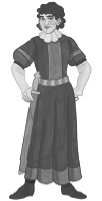 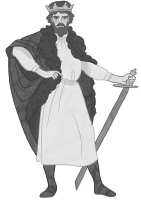 nadawanie lenna lojalnośćpłacenie części dochodów z ziemiSenior	Wasal 	/ 4 p.Zapisz pod ilustracją, jaka grupa społeczna została na niej przedstawiona. Podkreśl te wyrazy i wyrażenia, które opisują tę grupę.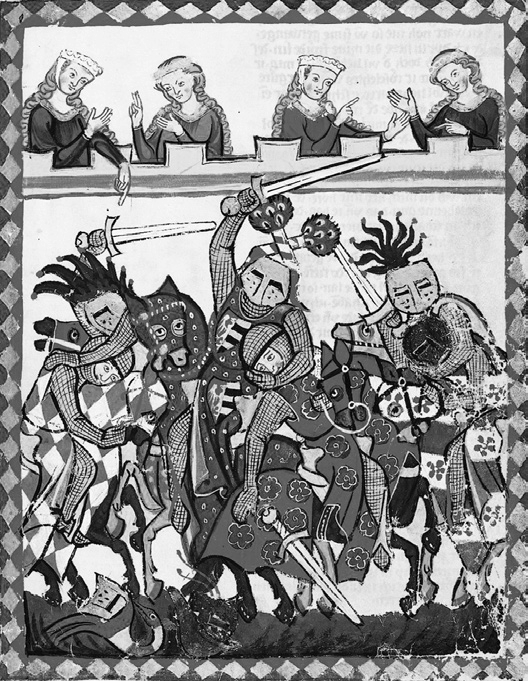 Uzupełnij luki w tekście.W średniowieczu świadczenia chłopa na rzecz właściciela ziemi, którą użytkował, nazywamy	. Średniowieczni mieszkańcy miast dzielili się na: patrycjat,	i plebs. Cechy były organizacjami zrzeszającymi		. Chcąc wjechać do średniowiecznego miasta, trzeba było najpierw przejechać przez	. 	/ 4 p.Opisz, jak powinien postępować zakonnik żyjący zgodnie z zasadami reguły św. Benedykta. 	/ 3 p.Zaznacz punkt, w którym podano właściwą kolejność wydarzeń.      A. założenie uniwersytetu w Bolonii, formowanie się monarchii stanowej, powstanie pierwszego klasztoru. benedyktynów   B formowanie się monarchii stanowej, założenie uniwersytetu w Bolonii, powstanie pierwszego klasztoru    benedyktynów C powstanie pierwszego klasztoru benedyktynów, założenie uniwersytetu w Bolonii, formowanie się monarchii stanowej 	/ 1 p.Zaznacz poprawne dokończenie zdania.Najpopularniejsze księgi w średniowieczu toinicjały.iluminacje.ornamenty.kodeksy. 	/ 1 p.Zaznacz w kratce znakiem	budowlę gotycką. Wymień trzy cechy, po których możemy rozpoznać styl gotycki.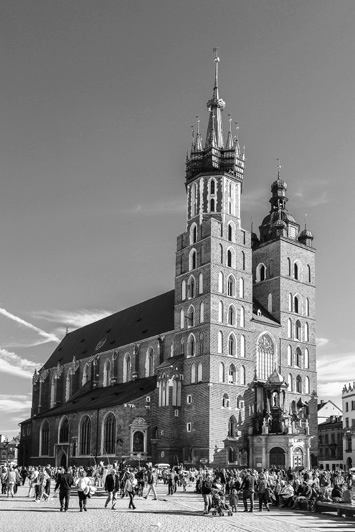 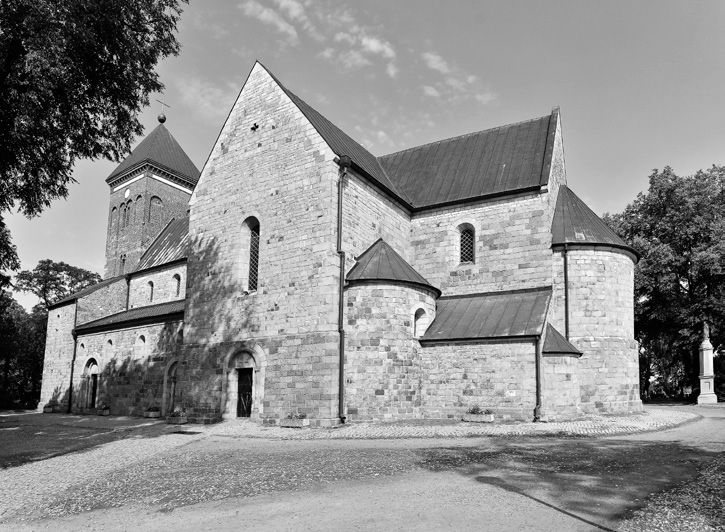 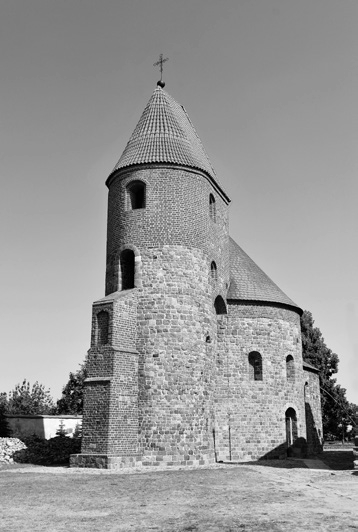 .